2 praca semestralna z j. rosyjskiego dla semestru VIImię i nazwisko …………………………………………. Semestr ………………………….Uzupełnij tekst podanymi słowami w odpowiedniej formie.пребвание, заказать, турбюро, формальности, стоимость, питание, счёт, в отпуск, двухнедельный, решить, двухместный, кондиционер, мечтатьНа прошлой неделе мы в конце концов  ....................................... тур в Италию. Мы ........................... поехать в Венецию. Уже давно ......................................... об этом и теперь нам удалось. Я иду ............................... в июле, а жена учительница и у неё каникулы, тогда никаких проблем с отпуском не было. В ........................................... недалеко от нашего дома мы  завершили все  .......................................................... , т.е. это будет ........................................................... тур. В его ................................................ входит: перелёт самолётом, .............................................. в гостинице и двухразовое .......................................... – завтрак и полупансион. Все дополнительные экскурсии и билеты в музеи за свой ................................ . Мы будем ночевать в .................................................... номере с санузлом и ................................................................ . Я надеюсь, что тур будет для нас незабывамым. Zapytaj w informacji na dworcu:O której godzinie odjeżdża pociąg do Warszawy i ile kosztuje bilet.O której godzinie przyjeżdża pociąg z Moskwy i na który peron.Jak często odjeżdżają pociągi do Moskwy i ile kosztuj e bilet ulgowy dla studentów w obie strony.………………………………………………………………………………………………………………………………………………………………………………………………………………………………………………………………………………………………………………………………………………………………………………………………………………………………………………………………………………………………………..Opisz fotografię (kto/co? Gdzie? Co robi? )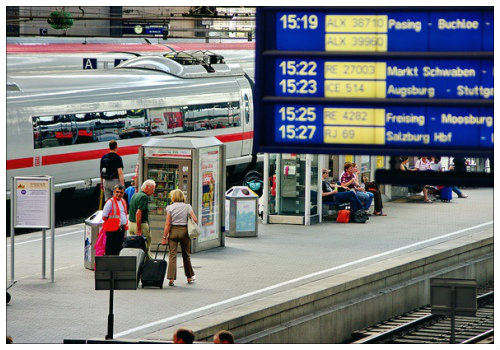 